中国农业大学土地科学与技术学院2024年博士研究生申请考核制招生实施方案根据《中国农业大学2024年博士研究生招生章程》的精神，结合土地科学与技术学院实际情况及博士生培养规律，遵循公开、公平、公正原则，制定本实施方案选拔优秀博士研究生。博士研究生“申请考核制”包括个人申请、学科考核、学院审查和研究生院审批四个环节。符合报考条件的申请者自愿申请，提交能够反映其科研能力、综合素质、英语水平的相关材料，学科依据申请者提交的材料确定差额复核名单，经考核小组考核后决定拟录取名单，学院研究生招生工作领导小组核准后报研究生院审批。具体实施方案如下：
  一、招生专业及人数目前我院已完成硕博连读生选拔，申请考核制拟招生专业及人数详见《中国农业大学2024年博士研究生招生专业目录（申请考核制）》（附件1）。招生专业目录中公布的招生人数仅供参考，最后录取以教育部实际下达招生计划为准。二、学习方式与学制硕博连读生博士阶段学制为3年，申请考核制博士生学制为4年，最长在校学习年限为学制加2年。三、硕博连读生招生选拨办法由学院依据《中国农业大学硕博连读研究生选拔办法》（研生〔2019〕23号）组织实施硕博连读生的选拔工作。个人信息填报和材料提交：经过选拔拟录取的2024年硕博连读生，在学校规定时间内通过中国农业大学“博士研究生招生系统”（建议使用360浏览器，极速模式https://yzk.cau.edu.cn/），完成注册和信息填报。硕博连读生免缴报名费。硕博连读生通过系统自行打印“中国农业大学2024年报考攻读博士学位研究生登记表”，附两封纸质版“专家推荐书”和一份“思想政治情况表”（中国农业大学研究生招生网--资料下载），一并交招生院系，以便存入个人人事档案。四、申请考核制博士生招生办法（一）报名条件1.应届硕士毕业生（须在入学报到前取得硕士学位）或已获得硕士或博士学位者。其中：（1）国（境）外获得硕士学位的考生需出具教育部留学服务中心出具的《国（境）外学历学位认证书》。（2）在读的“在职人员申请硕士学位”（只有硕士学位的）单证人员，不得以应届生身份报名，须获得硕士学位后方可报名。2.符合学院对申请人英语水平的基本要求（详见表1，满足其中一项英语成绩要求即可）。英语成绩的有效时间为2018年12月及以后。本科至硕士连续在读的应届生，在读期间的四、六级英语成绩不受时间限制。表1   英语成绩要求3.身心健康状况符合中国农业大学研究生入学体检要求。4.国家专项计划（1）申请“少数民族高层次骨干人才计划”的考生除满足上述报名条件外，应于2024年2月底前将盖有自治区教育厅公章的《报考2024年少数民族高层次骨干人才计划博士生考生登记表》寄送至报名院系。该表由定向培养的省(自治区)、直辖市教育行政部门或民族教育主管部门提供。登记表作为进入专家评审“少数民族高层次骨干人才计划”候选人的依据之一。（2）申请“对口支援西部地区高校专项计划”“援疆博士师资专项计划”“对口支援部省合建高校专项计划”的考生，除满足上述报名条件外，还需经过受援单位推荐。凡符合以上国家专项招生计划的考生应在报名时填写相关信息，不接受补报名。（二）网上报名时间：2023年11月10日至12月29日。进入中国农业大学“博士研究生招生系统”（建议使用360浏览器，极速模式https://yzk.cau.edu.cn/），招生项目选择：博士研究生报考。用户名：注册生成的报名号，密码：注册时设置的密码。考试方式请选择申请考核，仔细填写并核对信息，上传所需电子版材料，成功支付报名费200元视为完成网上报名。报名前考生须仔细阅读《中国农业大学2024年博士研究生招生章程》及本学院申请考核制实施方案中的申请条件，自审合格后再进行网上报名和缴费，否则造成不予复核、不予录取等后果由考生自行承担且不退还报名费。（三）申请材料提交网上报名期间，须通过系统提交电子版材料。初审合格的考生进入复核阶段时需向招生院系提交材料原件再次审核。招生院系审核后，纸质材料和证书复印件留存备查。提交电子版材料注意事项：一项材料需要提交多个电子版材料时，如“获奖证书、公开发表的论文、专利”等，须将同一项电子版材料整合成一个PDF文件上传。各项上传的PDF文件须清晰可见。成功缴纳报名费后，将无法修改信息和上传电子版材料，请认真检查，电子材料清单详见表2。表2 电子材料清单（四）初选、复核与录取1.初选：2024年3月前由学院组织专家小组对申请人提交的材料进行审核，综合审查结果和招生导师组的意见，形成进入复核的资审合格名单，并在土院官网公示。对初选结果有异议的考生可以通过招生章程公布的招生单位电话申请复查。国家专项考生材料由研究生院统一初审，并在中国农业大学研究生招生网公示进入复核的资审合格名单。进入复核阶段的考生在相关学科专业范围内选择填报导师。2.复核与录取上报：2024年5月前(1)由学院组织，按学科或研究方向组成至少5人的专家组担任考核工作,系主任担任专家组组长。对进入复核阶段的考生进行不少于30分钟的专业能力及思想品德考核。考核内容包括专业知识考查与综合能力面试两个环节，主要内容包括申请者的思想品德、学科背景、科研经历、专业素质、操作技能、外语水平、思维能力、创新能力等。考核的具体时间、地点、内容届时详见学院主页公告。各学科专业复核全程要录音、录像。(2)学院对申请者的考核记录及考核成绩进行严格审查，依据申请人的考核总成绩，按其报考的专业由高分到低分进行排名，确定拟录取名单。拟录取名单将在学院网站上公示十天，公示无异议后报研究生院。3、录取结果：2024年6月研究生院审核各招生院系拟录取名单后，在中国农业大学研究生招生网上公示，公示期为十天，有异议者可以通过公布的监督电话进行举报。五、其它（一）学校实行校、院二级管理。请者在报名、复核、录取过程中的相关问题可先与申请的学院联系咨询，土地科学与技术学院招生联系电话：胡老师 010-62733123。邮箱：hu321@cau.edu.cn。（二）研究生招生办公室及各学院不举办任何课程补习班，工作时间接待咨询。中国农业大学研究生院咨询电话：韩老师 010-62731800。（三）单位代码：10019；单位名称：中国农业大学。（四）其他事宜按照中国农业大学2024年博士研究生招生章程执行。本实施细则的最终解释权归中国农业大学土地科学与技术学院。附件1 中国农业大学2024年博士研究生招生专业目录（申请考核制） .xlsx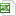 考试类型满分成绩最低要求英语四级710分425分英语六级710分425分TOEFL120分72分雅思A类9分5.5分专业英语四级100分60分专业英语八级100分60分WSK（PETS-5）100+5分60+3分序号项目格式要求01考生诚信考试承诺书PDF在中国农业大学研究生招生网“资料下载”下载模板。认真阅读承诺书内容，同意后签字。02身份证件PDF含：居民身份证，港澳台证件等。可注明：仅用于报考博士研究生。03报考登记表PDF在报考系统中“上传材料”处点击“打印报名登记表”下载“中国农业大学2024年报考博士学位研究生登记表”签字后上传（仅报考定向就业需加盖公章）。04思想政治情况表PDF应届生由所在高校的院、系、所、中心等思政相关部门出具并给出结论；非应届生由人事档案所在单位政治部门或人事部门（若无工作单位，请档案管理部门根据考生人事档案中有关记录填写）出具并给出结论。05应届生：学籍、本科学历学位证明PDF①研究生学生证或《教育部学籍在线验证报告》。②本科毕业证书和学位证书，或者学信网《教育部学历证书电子注册备案表》或学历认证报告及学位网学士学位查询结果。若本科就读于国（境）外，请提供教育部留服中心出具的学历学位认证报告。06往届生：学历学位证明PDF①硕士毕业和学位证书，或者学信网《教育部学历证书电子注册备案表》或学历认证报告及学位网硕士学位查询结果。②本科毕业和学位证书，或者学信网《教育部学历证书电子注册备案表》或学历认证报告及学位网学士学位查询结果。若本科或硕士就读于国（境）外，请提供教育部留服中心出具的学历学位认证报告。07硕士成绩单PDF盖有研究生成绩管理部门或档案管理部门公章的硕士成绩单。08英语成绩PDF学院要求的英语成绩详见表1。其他英语成绩不能作为符合招生院系对考生英语水平的基本要求，只能作为英语能力的补充材料。09专家推荐书PDF中国农业大学研究生招生网“资料下载”下载模板。由两位与所申请学科相关的副教授（或相当于副教授）及以上职称专家填写推荐书。10硕士学位论文PDF往届硕士生须提交硕士学位论文。应届毕业硕士生提交论文摘要和目录等。11研修计划PDF攻读博士学位期间本人研修计划（不少于3000字）,具体要求参见招生院系规定。12获奖、论文、专利等PDF获奖证书、公开发表的学术论文、所获专利及其他原创性研究成果的证明材料。13其他补充材料PDF其他可以证明自己科研能力的补充材料。